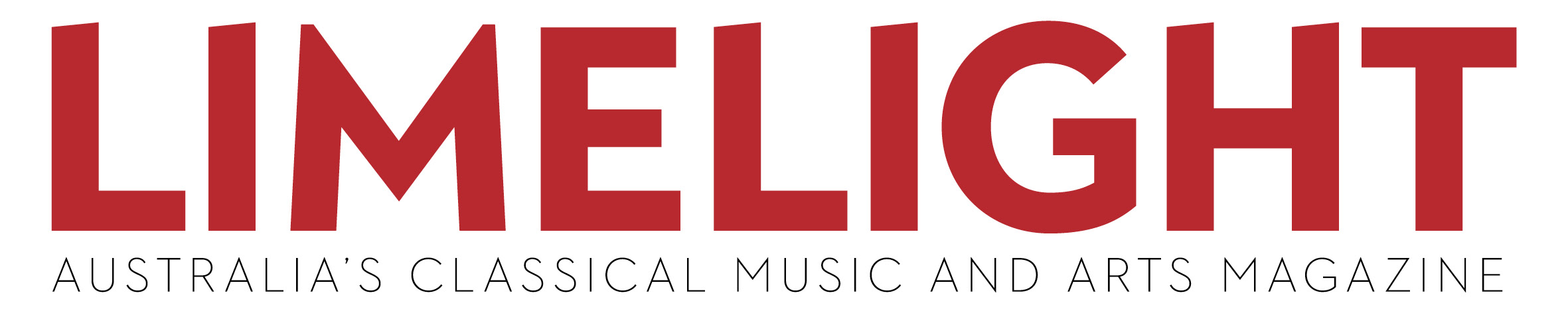 LIMELIGHT EDM SUBMISSIONPlease return this document to william@limelightmagazine.com.au 7 days prior to distribution.Please ensure all text is correct and approved prior to submission.STYLE GUIDELINESYour copy will be edited to align with Limelight’s House StyleText and buttons are aligned leftHeadings are in uppercaseEmail Subjects should avoid use of exclamation marks (!) and uppercase textOnly three colours are used within the email: Black (#000000), White (#FFFFFF) and Red (#B292F)IMAGESOne column - Minimum width 1,200px (displays at 600px)Two column - Minimum width 600px (displays at 300px)Three column - Minimum width 400px (displays at 200px)NOTESPlease submit copy in a word document.Do not include images within the copy document. Please provide images as an email attachment. You will receive 1 proof email for approval. It is your responsibility to check and notify Limelight of any incorrect links, spelling or information before approving for distribution. A second proof will be provided free of charge for revisions made to the first proof. Any further proof emails will incur a fee of $70 each.DISTRIBUTION EDM’s are distributed 8am Monday, Wednesday and Friday, with Email Subject A/B tests starting at 5am.TIPS/RECOMMENDATIONS Any extra content you can provide to sit below your main call to action can help improve your EDM’s performance i.e. the inclusion of videos (static image with play button overlay), galleries, playlists, special offers and giveaways.PLEASE COMPLETE THE FOLLOWING AND RETURN TO US 7 DAYS PRIOR TO YOUR CAMPAIGN SUBJECT LINE: recommended length: 61-70 characters.Email Subject A: _ _ _ _ _ _ _ _ _ _ _ _ _ _ _ _Email Subject B: _ _ _ _ _ _ _ _ _ _ _ _ _ _ _ _
PREVIEW TEXT: Recommended length: 140 characters. Preview text appears on mobile devices and on some inboxes.Preview Text Copy: _ _ _ _ _ _ _ _ _ _ _ _ _ _BODY COPY:Your EDM Content: TEST EDM CONTACT: Please make sure to provide the email of person to approve EDM from within your organisation. If you have any questions please contact william@limelightmagazine.com.au